№61(498)			 		   	                       28 августа 2015 г.Официальное издание органов местного самоуправленияШапкинского сельсовета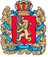 ШАПКИНСКИЙ СЕЛЬСКИЙ СОВЕТ ДЕПУТАТОВЕНИСЕЙСКОГО РАЙОНАКРАСНОЯРСКОГО КРАЯ                              ________________________________________________________________________РЕШЕНИЕ27.08.2015 г.		                   п. Шапкино	            	               №60-275р Об отмене Решения Шапкинского сельскогоСовета депутатов от 18.06.2015 №58-265р«О переводе квартиры в коммерческое использованиеШапкинского сельсовета»            На основании  Устава Шапкинского сельсовета, Шапкинский сельский Совет депутатов РЕШИЛ:Отменить Решение Шапкинского сельского Совета депутатов от 18.06.2015 №58-265р «О переводе квартиры в коммерческое использование Шапкинского сельсовета».Контроль настоящего Решения оставляю за собой.Решение вступает в силу с момента опубликования в информационном издании «Шапкинский вестник».Глава Шапкинского сельсовета – Председатель Шапкинского сельского Совета депутатов                                                                  Л.И. Загитова                                                                                                   Отпечатано в администрации Шапкинского сельсовета на персональном компьютере по адресу: Россия, Красноярский край, Енисейский район, п. Шапкино, ул. Центральная, 26, тел. 70-285 Распространяется бесплатно. Тираж 10 экз.